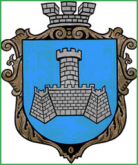 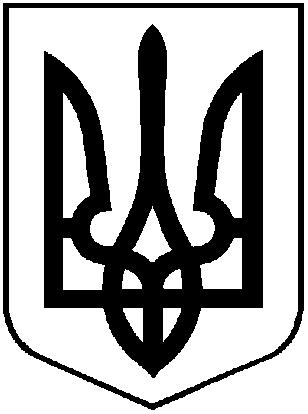 УКРАЇНАм. Хмільник Вінницької областіРОЗПОРЯДЖЕННЯМІСЬКОГО ГОЛОВИвід 07. 06.2021 р.                                                                                        №271-рПро створення комісії для розгляду питання щодо земельної ділянки по вул. Івана Богуна, 87 (СТОВ «Надбужанське»)На виконання протокольного доручення №1  12 сесії Хмільницької міської ради 8 скликання від 28.05.2021 року, враховуючи нововиявлені обставини щодо земельної ділянки по вул. Івана Богуна, 87, а саме: наявність на земельній ділянці нерухомого майна (98%), яке не належить СТОВ «Надбужанське» (власність СТОВ «Надбужанське» становить 2%), з метою об"єктивного вивчення ситуації, що впливає на надходження до міського бюджету Хмільницької міської територіальної громади, керуючись ст.ст. 33, 38, 42, 59 Закону України «Про місцеве самоврядування в Україні»: 1. Створити комісію для розгляду питання щодо земельної ділянки по вул.Івана Богуна, 87.2.  Затвердити склад комісії згідно додатку.3.  Контроль за виконанням цього розпорядження залишаю за собою.Міський голова                                                                     М.Юрчишин С.МаташП.Крепкий В.ЗагікаС.ТишкевичО.ТендерисН.Буликова Додаток до розпорядженням міського голови                                                                     від 07.06.2021 р. № 271-рСклад комісії Мазур Василь Яковлевич – депутат міської ради від Вінницької обласної організації політичної партії "За майбутнє", голова комісії (за згодою);Черній Олена Володимирівна – депутат міської ради від Вінницької обласної територіальної організації політичної партії «Голос», секретар комісії (за згодою);Кондратовець Юрій Григорович – депутат міської ради від Вінницької обласної організації політичної партії "За майбутнє" (за згодою);Петрик Олександр Валерійович – депутат міської ради від Вінницької територіальної організації політичної партії «Європейська Солідарність» (за згодою);Гончаренко Олександр Олександрович – депутат міської ради від Вінницької обласної організації політичної партії «Слуга народу» (за згодою);Шаталова Людмила Юріївна – депутат міської ради від Вінницької обласної організації Всеукраїнського об’єднання «Батьківщина» (за згодою);Калачик Василь Михайлович – депутат міської ради від Вінницької обласної організації політичної партії «Українська стратегія Гройсмана» (за згодою);Штаба Тетяна Іванівна – начальник відділу прогнозування та аналізу доходів фінансового управління Хмільницької міської радиКосенко Олександр Васильович – головний спеціаліст управління земельних відносин міської ради;Адвокат (юрист) (згідно договору).Міський голова                                                           	М. Юрчишин Додаток до розпорядженням міського голови                                                                     від07.06.2021 р. № 271-рСклад комісії Крепкий Павло Васильович – секретар Хмільницької міської ради, голова комісії;Штаба Тетяна Іванівна – начальник відділу прогнозування та аналізу доходів фінансового управління Хмільницької міської ради, секретар комісії;Мазур Василь Яковлевич – депутат міської ради від Вінницької обласної організації політичної партії "За майбутнє" (за згодою);Черній Олена Володимирівна – депутат міської ради від Вінницької обласної територіальної організації політичної партії «Голос» (за згодою);Кондратовець Юрій Григорович – депутат міської ради від Вінницької обласної організації політичної партії "За майбутнє" (за згодою);Петрик Олександр Валерійович – депутат міської ради від Вінницької територіальної організації політичної партії «Європейська Солідарність» (за згодою);Гончаренко Олександр Олександрович – депутат міської ради від Вінницької обласної організації політичної партії «Слуга народу» (за згодою);Шаталова Людмила Юріївна – депутат міської ради від Вінницької обласної організації Всеукраїнського об’єднання «Батьківщина» (за згодою);Калачик Василь Михайлович – депутат міської ради від Вінницької обласної організації політичної партії «Українська стратегія Гройсмана» (за згодою);Косенко Олександр Васильович – головний спеціаліст управління земельних відносин міської ради;Адвокат (юрист) (згідно договору).Міський голова                                                           	М. Юрчишин 